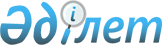 Об утверждении нормативных правовых актов, регламентирующих деятельность детских деревень семейного типа и домов юношестваПриказ Министра образования и науки Республики Казахстан от 18 июля 2001 года № 583. Зарегистрировано в Министерстве юстиции Республики Казахстан 14 августа 2001 года № 1629

      В целях реализации Закона Республики Казахстан от 13 декабря 2000 года "О детских деревнях семейного типа и домах юношества" ПРИКАЗЫВАЮ:

      Сноска. Преамбула в редакции приказа Министра образования и науки РК от 27.03.2012 № 121 (вводится в действие со дня его первого официального опубликования).



      1. Утвердить нормативные правовые акты, регламентирующие деятельность детских деревень семейного типа и домов юношества:



      1) Положение об администрации детской деревни, согласно приложению 1 к настоящему приказу;



      2) Квалификационные категории матерей-воспитателей, согласно приложению 2 к настоящему приказу;



      3) Правила проведения конкурсного отбора матери-воспитателя осуществляющей содержание и воспитание детей в семье детской деревни, согласно приложению 3 к настоящему приказу;



      4) Типовой договор о передаче детей в семью детской деревни, согласно приложению 4 к настоящему приказу;



      5) Типовой договор о содержании в Доме юношества, заключенный между детской деревней, детским домом и школой-интернатом для детей-сирот и детей, оставшихся без попечения родителей, и воспитанником (выпускником), согласно приложению 5 к настоящему приказу.

      Сноска. Пункт 1 в редакции приказа Министра образования и науки РК от 27.03.2012 № 121 (вводится в действие со дня его первого официального опубликования).



      2. Директору Департамента среднего общего и начального профессионального образования (Жумабекова Р.М.) представить настоящий приказ в установленном порядке на государственную регистрацию в Министерство юстиции Республики Казахстан.



      3. Начальникам областных, городов Астаны и Алматы управлений (департаментов) образования довести данный приказ до всех отделов опеки и попечительства, районных и городских отделов образования и организаций образования для детей-сирот и детей, оставшихся без попечения родителей.



      4. Контроль за исполнением настоящего приказа возложить на директора Департамента среднего общего и начального профессионального образования Жумабекову Р.М.      И.о. Министра

Приложение 1          

к приказу Министра образования и

науки Республики Казахстан   

от 18 июля 2001 года № 583    

Положение

об администрации детской деревни семейного типа      Сноска. Приложение 1 в редакции приказа Министра образования и науки РК от 27.03.2012 № 121 (вводится в действие со дня его первого официального опубликования). 

1. Общее положение

      1. Настоящее Положение разработано в соответствии с пунктом 3 статьи 13 Закона Республики Казахстан «О детских деревнях семейного типа и домах юношества» и определяет статус и функции Администрации детской деревни (далее - Администрация).



      2. Администрация является органом, осуществляющим управление деятельностью детской деревни, и в своей деятельности руководствуется Конституцией Республики Казахстан, Кодексом Республики Казахстан «О браке (супружестве) и семье», Законом Республики Казахстан «О детских деревнях семейного типа и домах юношества», Уставом детской деревни (далее - Уставом) и настоящим Положением.



      3. Администрация назначается учредителем детской деревни.



      4. Администрация организует деятельность детской деревни в интересах детей и направляет ее на их социальную защиту, социальную адаптацию. 

2. Функции Администрации

      5. Функции Администрации:



      1) создание нормальных условий для функционирования детской деревни и обеспечение материально-технической базы;



      2) руководство воспитательным процессом, контроль за обучением;



      3) совершенствование инфраструктуры детской деревни;



      4) распределение средств, поступающих в детскую деревню, между матерями-воспитателями в соответствии с нормами материального обеспечения;



      5) принятие и анализ ежемесячных финансовых отчетов матерей-воспитателей.



      6. Администрация является законным представителем детей-воспитанников, выступает в защиту их прав и интересов.



      7. Администрация ежегодно представляет отчет в орган опеки и попечительства о состоянии здоровья воспитанника, о работе по его воспитанию, а также по управлению имуществом воспитанника.



      8. Администрация осуществляет управление имуществом в соответствии с Кодексом Республики Казахстан «О браке (супружестве) и семье» и Законом Республики Казахстан «О детских деревнях семейного типа и домах юношества».

      Доходы от сделок по сдаче имущества в наем (в аренду) зачисляются администрацией на банковский счет воспитанника в банке.

      При возвращении воспитанника к родителям или после выпуска из детской деревни имущество и документы воспитанника передаются родителям или самому воспитаннику по описи под нотариально заверенную расписку.



      9. Контакты родителей и других близких родственников с воспитанниками допускаются с согласия администрации.

      Администрация не препятствует контактам воспитанников с родителями и воссоединению с ними в случае восстановления их в родительских правах, освобождения из мест лишения свободы и в других случаях, не противоречащих интересам ребенка.

      Администрация также не препятствует общению воспитанника с другими близкими родственниками (полнородными и неполнородными братьями и сестрами, дедушками, бабушками), за исключением случаев, когда такое общение не отвечает интересам ребенка.



      10. Руководителем Администрации является директор, назначаемый на должность и освобождаемый от должности учредителем, который осуществляет следующие функции:



      1) представляет интересы детской деревни семейного типа во всех организациях;



      2) обеспечивает выполнение требований охраны труда, техники безопасности, санитарных и противопожарных правил, охраны жизни и здоровья детей;



      3) организует выпуск и устройство воспитанников, проявляет заботу об их нравственно-духовном, физическом воспитании и материальном обеспечении;



      4) создает условия для повышения профессионального мастерства и творческого роста матерей-воспитателей и сотрудников детской деревни;



      5) заключает договоры;



      6) выдает доверенности;



      7) открывает банковские счета;



      8) издает приказы и дает указания, обязательные для всех работников;



      9) принимает на работу по индивидуальному трудовому договору обслуживающий персонал и увольняет его;



      10) принимает меры поощрения и налагает дисциплинарные взыскания на сотрудников детской деревне семейного типа;



      11) осуществляет иные функции, возложенные на него настоящим Положением и Уставом.

Приложение 2          

к приказу Министра образования и

науки Республики Казахстан   

от 18 июля 2001 года № 583    

Квалификационные категории матерей-воспитателей      Сноска. Приложение 2 в редакции приказа Министра образования и науки РК от 27.03.2012 № 121 (вводится в действие со дня его первого официального опубликования).

      1. Настоящие Квалификационные категории матерей-воспитателей разработаны в соответствии с пунктом 2 статьи 14 Закона Республики Казахстан «О детских деревнях семейного типа и домах юношества» (далее - Закона) и устанавливают Квалификационные категории матерей-воспитателей.



      2. Требования к матерям-воспитателям определяется в соответствии со статьей 14 Закона.



      3. Мать-воспитатель в своей деятельности руководствуется Конвенцией ООН о правах ребенка (1994 год), Конституцией Республики Казахстан, Законом Республики Казахстан «Об образовании» и нормативными правовыми актами в области образования и защиты прав детей, методическими рекомендациями по вопросам обучения и воспитания.



      4. Матери-воспитателю необходимо владеть знаниями по педагогике, психологии, возрастной физиологии и гигиене, основам доврачебной медицинской помощи, теории и методике воспитательной работы, основам государственной молодежной политики, гражданскому и трудовому законодательству.



      5. Устанавливаются следующие категории:



      1) мать-воспитательница второй категории (необходимо средне (техническое и профессиональное) образование и стаж работы в должности матери-воспитателя до 3-х лет);



      2) мать-воспитатель первой категории (необходимо послесреднее образование и стаж работы в должности матери-воспитателя не менее 3-х лет);



      3) мать-воспитатель высшей категории, (необходимо высшее образование и стаж работы в должности матери-воспитателя не менее 5 лет).

Приложение 3          

к приказу Министра образования и

науки Республики Казахстан   

от 18 июля 2001 года № 583    

Правила

проведения конкурсного отбора матери-воспитателя осуществляющей

содержание и воспитание детей в семье детской деревни      Сноска. Приложение 3 в редакции приказа Министра образования и науки РК от 27.03.2012 № 121 (вводится в действие со дня его первого официального опубликования).

      1. Настоящие Правила разработаны в соответствии с пунктом 2 статьи 11 Закона Республики Казахстан «О детских деревнях семейного типа и домах юношества» и определяют порядок проведения конкурсного отбора матери-воспитателя осуществляющей содержание и воспитание детей в семье детской деревни.



      2. Конкурсный отбор матери-воспитателя проводится конкурсной комиссией, в состав которой входят:



      1) представитель органа опеки и попечительства по месту нахождения детской деревни;



      2) представитель областного управления (департамента) образования;



      3) представитель областного управления (департамента) здравоохранения;



      4) представитель Администрации детской деревни.

      Рабочим органом конкурсной комиссии является Администрация детской деревни.



      3. Конкурсной комиссией за один месяц до проведения конкурса публикуется объявление о проведении конкурса в средствах массовой информации.



      4. К конкурсу допускаются граждане Республики Казахстан, достигшие возраста двадцати семи лет, имеющие высшее, послесреднее или среднее (техническое и профессиональное) образование, не состоящие в браке, не имеющие собственных либо усыновленных (удочеренных) несовершеннолетних детей.



      5. К участию в конкурсе не допускаются:



      1) лица, признанные судом недееспособными или ограниченно дееспособными;



      2) лица, лишенные по суду родительских прав или ограниченные судом в родительских правах;



      3) лица, отстраненные от обязанностей опекуна и попечителя за ненадлежащее исполнение возложенных на него законом обязанностей;



      4) бывшие усыновители (удочерители), если усыновление (удочерение) отменено судом по их вине;



      5) лица, имеющие судимость;



      6) лица, которые по состоянию здоровья не могут осуществлять обязанности по воспитанию ребенка.



      6. Лица, желающие принять участие в конкурсе, подают в конкурсную комиссию следующие документы:



      1) заявление (произвольная форма);



      2) личный листок по учету кадров;



      3) нотариально заверенная копия документа об образовании;



      4) нотариально заверенная копия трудовой книжки;



      5) справка о судимости;



      6) справка о состоянии здоровья, в том числе психического, об отсутствии наркотической (токсической), алкогольной зависимости;



      7) одну фотографию размером 3х4.



      7. Конкурс проводится в форме собеседования с лицами, подавшими заявление на участие в конкурсе.



      8. Победитель конкурса решением конкурсной комиссии рекомендуется на назначение на должность матери-воспитателя.

      В соответствии с рекомендациями конкурсной комиссии мать- воспитатель назначается на должность приказом Директора детской деревни.

      После назначения на должность матери-воспитателя с ней заключается индивидуальный трудовой договор.



      9. Кандидаты в матери-воспитательницы, участвовавшие в конкурсе и не прошедшие отбор, при их согласии, конкурсной комиссией рекомендуется на зачисление в резерв.



      10. Зачисление в резерв осуществляется органом опеки и попечительства. Список резервных матерей-воспитателей передается Администрации детской деревни.



      В случае досрочного расторжения договора о передаче детей в семью детской деревни по инициативе матери-воспитателя, привлечение резервной матери-воспитателя к исполнению должности матери-воспитателя семьи, осуществляется Администрацией детской деревни по согласованию с органом опеки и попечительства и посредством заключения с ней индивидуального трудового договора.

Приложение 4          

к приказу Министра образования и

науки Республики Казахстан   

от 18 июля 2001 года № 583    

Типовой договор

о передаче детей в семью детской деревни      Сноска. Приложение 4 в редакции приказа Министра образования и науки РК от 27.03.2012 № 121 (вводится в действие со дня его первого официального опубликования).____________________ от «__» ____________ 20___г. (город, село)

 

      Настоящий договор заключен между органом опеки и попечительства при акиме ___________________________________________________________

              (области, города республиканского значения, столицы)

в лице _____________________________________________________________,

                                 (Ф.И.О.)

действующего на основании Правил осуществления функций государства по

опеке и попечительству, утвержденных постановлением Правительством

Республики Казахстана от 30 марта 2012 года № 382, и именуемый в

дальнейшем «Орган», с одной стороны,

      Администрация детской деревни «_______________________________»

                                             (наименование)

в лице директора ___________________________________________________,

                                      (Ф.И.О.)

      действующего на основании Устава, именуемая в дальнейшем

«Администрация», с другой стороны, и гражданка Республики Казахстан,

____________________________________________________________________,

         (Ф.И.О., № удостоверения личности, кем и когда выдано)

именуемая в дальнейшем «мать-воспитатель», составили настоящий

договор о нижеследующем: 

1. Условия воспитания, образования и содержания      1.1. Орган передает на воспитание в семью матери-воспитателя ребенка

____________________________________________________________________,

                (Ф.И.О.) (число, месяц, год рождения)а мать-воспитатель обязуется создать необходимые жилищно-бытовые условия для проживания, воспитания и обучения, а также физического, психического, нравственно-духовного развития воспитанника, его социальной адаптации.

      1.2. Ребенок передается на воспитание матери-воспитателю на срок до достижения им совершеннолетия.

      1.3. Ребенок, достигший десятилетнего возраста, передается на воспитание в семью с его письменного согласия, которое является неотъемлемой частью настоящего Договора.

      1.4. Передача ребенка на воспитание в семью матери-воспитателя оформляется приказом директора Администрации. 

2. Права администрации и матери-воспитателя      2.1. Администрация вправе:

      2.1.1. рекомендовать формы и методы обучения и воспитания;

      2.1.2. требовать и контролировать выполнение ребенком правил проживания в детской деревне;

      2.1.3. с согласия ребенка привлекать его к выполнению работ по благоустройству детской деревни.

      2.2. Мать-воспитатель вправе:

      2.2.1. определять способы воспитания детей с учетом их мнения, мнения администрации и рекомендации Органа;

      2.2.2. выбирать организации образования и формы обучения. 

3. Обязанности органа, администрации и матери-воспитателя      3.1. Орган обязан:

      3.1.1. осуществлять контроль за содержанием и воспитанием ребенка, состоянием его здоровья, управлением его имуществом;

      3.1.2. давать консультации матерям-воспитателям по психолого-медико-педагогическим вопросам;

      3.1.3. передать Администрации следующие документы:

      3.1.4. свидетельство о рождении;

      3.1.5. медицинскую справку о состоянии здоровья и выписку из истории болезни ребенка;

      3.1.6. справку о состоянии здоровья матери и течении родов (в случае передачи ребенка из дома ребенка); 

      3.1.7. документ об образовании (для детей школьного возраста);

      3.1.8. документ о родителях (копию свидетельства о смерти, приговор или решение суда, справку о болезни, розыске родителей и другие документы, подтверждающие отсутствие родителей или невозможность воспитания ими своих детей);

      3.1.9. справку о наличии братьев и сестер и их местонахождении;

      3.1.10. опись имущества, принадлежащего ребенку, и сведения о лицах, отвечающих за его сохранность;

      3.1.11. документы о закреплении ранее занимаемой жилой площади за несовершеннолетними и сведения органов юстиции о государственной регистрации прав на недвижимое имущество и сделок с ним на ребенка и его родителей;

      3.1.12. копию решения суда о взыскании алиментов, а также документы, подтверждающие право на пособие, пенсию и другие социальные выплаты;

      3.1.13. копии документов о наличии счета, открытого на имя ребенка в банке;

      3.1.14. иные документы;

      3.1.15. оказывать методическую помощь в образовании и воспитании детей-воспитанников, в лечебно-профилактической и психолого-диагностической работе.

      3.2. Администрация обязана:

      3.2.1. не реже одного раза в год представлять органу отчеты о состоянии здоровья воспитанника, о работе по его воспитанию, а также по управлению имуществом воспитанника;

      3.2.2. в случаях, предусмотренных Правительством Республики Казахстан, обеспечивать питанием, одеждой, обувью, мягким инвентарем по установленным нормам;

      3.2.3. выделить жилое помещение (комнату), соответствующую санитарно-гигиеническим нормам и пригодную для проживания;

      3.2.4. в случае, если воспитанник обучается в учебном заведении, обеспечить необходимые условия для занятий;

      3.2.5. обеспечить необходимыми бытовыми условиями (комната для приготовления и приема пищи, место для хранения вещей, прачечная, санузел, душевая и другие.);

      3.2.6. обеспечивать защиту его законных интересов и прав;

      3.2.7. организовывать и проводить мероприятия, способствующие социальной адаптации воспитанника (выпускника), содействовать развитию его индивидуальных способностей, физическому, интеллектуальному, духовному и нравственному развитию, привитию чувства патриотизма и гражданственности;

      3.2.8. принимать меры к его трудоустройству;

      3.2.9. принимать меры к организации его досуга.

      3.3. Мать-воспитатель обязана:

      3.3.1. обеспечивать условия для получения детьми начального, основного среднего и общего среднего образования;

      3.3.2. обеспечивать сохранность переданных ей копий документов;

      3.3.3. воспитывать ребенка, заботится о его здоровье, физическом, психическом, нравственном и духовном развитии в соответствии с Кодексом Республики Казахстан «О браке (супружестве) и семье»;

      3.3.4. добросовестно исполнять возложенные на нее обязанности, в том числе по созданию в семье домашней атмосферы. 

4. Досрочное расторжение договора      4.1. Досрочное расторжение договора о передаче детей в семью детской деревни может осуществляться в случаях:

      4.1.1. наличия уважительных причин (болезнь, изменение семейного положения и другие случаи невозможности выполнения своих обязанностей) по инициативе матери-воспитателя;

      4.1.2. уклонения матери-воспитателя от выполнения возложенных на нее обязанностей, злоупотребления своими правами, жестокого обращения с детьми, в том числе осуществления физического или психического насилия над ними и в других случаях возникновения неблагоприятных условий для содержания, воспитания и образования детей по инициативе органа опеки и попечительства и (или) администрации детской деревни;

      4.1.3. возвращения ребенка (детей) родителям или его (их) усыновления (удочерения), а также передачи ребенка (детей) под опеку (попечительство), на патронатное воспитание;

      4.1.4. нарушения условий договора. 

5. Основания и последствия прекращения договора      5.1. Договор о передачи детей в семью детской деревни прекращается:

      5.1.1. в случае достижения воспитанниками совершеннолетнего возраста;

      5.1.2. в случае если отсутствует согласия ребенка (детей) достигшие возраста десяти лет;

      5.1.3. решением органа опеки и попечительства, в случаях неоднократного нарушения распорядка детской деревни, выявления фактов употребления алкоголя, наркотиков, других одурманивающих веществ, совершения непристойных действий сексуального характера ребенком (детьми) детской деревни. 

6. Ответственность сторон      6.1. Стороны за нарушение условий настоящего договора несут ответственность в соответствии с законодательством Республики Казахстан.

      6.2. Настоящий договор составлен на государственном и русском языках в трех экземплярах: по одному каждой из сторон.Орган опеки и попечительства              Директор Администрации

______________________________        _______________________________

       (Ф.И.О. подпись)                       (Ф.И.О. подпись)Юридические адреса сторон:

____________________________            __________________________

      МП                                     МП                            Мать-воспитатель

                        _______________________

                           (Ф.И.О. подпись)

Приложение 5          

к приказу Министра образования и

науки Республики Казахстан   

от 18 июля 2001 года № 583    

Типовой договор

о содержании в Доме юношества, заключенный между детской

деревней, детским домом и школой-интернатом для детей-сирот и

детей, оставшихся без попечения родителей, и воспитанником

(выпускником)      Сноска. Приложение 5 в редакции приказа Министра образования и науки РК от 27.03.2012 № 121 (вводится в действие со дня его первого официального опубликования); с изменениями, внесенными приказом Министра образования и науки РК от 31.01.2013 № 20 (вводится в действие со дня его первого официального опубликования).___________ от «__» ___________ 20__ г. (город, село)      Администрация детской деревни (детского дома, школы-интерната

для детей-сирот и детей, оставшихся без попечения родителей) «___________________________________________________________________»

                              (наименование)

в лице директора ___________________________________________________,

                                        (Ф.И.О.)

      действующего на основании Устава, именуемая в дальнейшем

«Администрация», с одной стороны,      Администрация Дома юношества «________________________________»

                                             (наименование)

в лице директора ___________________________________________________,

                                        (Ф.И.О.)

действующего на основании Устава, именуемая в дальнейшем

«Администрация Дома юношества», с одной стороны, и воспитанник

(выпускник) ________________________________________________________,

                                    (Ф.И.О.)

именуемый в дальнейшем «воспитанник (выпускник)», с другой стороны,

заключили настоящий Договор о следующем: 

1. Предмет договора      1.1. Администрация предоставляет воспитаннику (выпускнику) до достижения им двадцати трех лет оборудованное жилое помещение (комнату) в Доме юношества и обеспечивает меры по его социальной адаптации. 

2. Права и обязанности сторон      2.1. Администрация Дома юношества обязана:

      2.1.1. выделить жилое помещение (комнату), соответствующее санитарно-гигиеническим нормам и пригодное для проживания;

      2.1.2. в случае, если гражданин обучается в учебном заведении, обеспечить необходимые условия для занятий;

      2.1.3. обеспечить необходимыми бытовыми условиями (комната для приготовления и приема пищи, комната для хранения вещей, душевая, прачечная, санузел, душевая и др.);

      2.1.4. обеспечивать защиту его законных интересов и прав;

      2.1.5. организовывать и проводить мероприятия, способствующие социальной адаптации воспитанника (выпускника), содействовать развитию его индивидуальных способностей, физическому, интеллектуальному, духовному и нравственному развитию, привитию чувства патриотизма и гражданственности;

      2.1.6. принимать меры к его трудоустройству;

      2.1.7. принимать меры к организации его досуга;

      2.1.8. при наличии подсобного хозяйства, производственных мастерских, мини-столярных, слесарных и других производств обеспечить обучение рабочей профессии;

      2.1.9. в случаях, предусмотренных Правительством Республики Казахстан, обеспечивать питанием, одеждой, обувью, мягким инвентарем по установленным нормам.

      2.2. Администрация Дома юношества вправе:

      2.2.1. требовать и контролировать выполнение воспитанником (выпускником) правил проживания в Доме юношества;

      2.2.2. с согласия воспитанника (выпускника) привлекать его к выполнению работ по благоустройству Дома юношества;

      2.2.3. исключен приказом Министра образования и науки РК от 31.01.2013 № 20 (вводится в действие со дня его первого официального опубликования);

      2.2.4. если воспитанник (выпускник) обучается в учебном заведении, жилое помещение (комната) предоставляются ему бесплатно;

      2.2.5. отчислить воспитанника (выпускника) из Дома юношества за грубое нарушение требований правил проживания в Доме юношества;

      2.2.6. в случае, если позволяют нормы жилплощади, установленные санитарно-гигиеническими правилами, подселять другого жильца.

      2.3. Воспитанник (выпускник) обязан:

      2.3.1. использовать предоставленное жилое помещение (комнату) по назначению, содержать его в чистоте и порядке;

      2.3.2. обеспечивать сохранность жилого помещения (комнаты), а также оборудования и инвентаря Дома юношества, предоставляемого ему в пользование;

      2.3.3. строго выполнять указания администрации Дома юношества и Правила проживания в Доме юношества;

      2.3.4. уважать честь и достоинство обслуживающего персонала и других лиц, проживающих в Доме юношества;

      2.3.5. выполнять правила техники безопасности при работе в подсобном хозяйстве, производственных и других мастерских Дома юношества.

      2.4. Воспитанник (выпускник) вправе:

      2.4.1. требовать защиты своих законных прав и интересов;

      2.4.2. пользоваться имуществом и оборудованием Дома юношества на условиях, определенных администрацией;

      2.4.3. получать профессиональное образование;

      2.4.4. использовать свое конституционное право на свободу труда;

      2.4.5. пользоваться льготами, предусмотренным Законом Республики Казахстан «О государственных социальных пособиях по инвалидности, по случаю потери кормильца и по возрасту в Республике Казахстан».

      2.5. Директор Дома юношества обязан:

      2.5.1. систематически изучать рынок труда посредством:

      2.5.2. установления контактов с заинтересованными организациями и изучения вакантных мест в организациях;

      2.5.3. создания подсобных хозяйств, мини-столярных, слесарных мастерских и других объектов малого предпринимательства;

      2.5.4. осуществлять взаимодействие с администрацией детской деревни, детского дома и школы-интерната для детей-сирот и детей, оставшихся без попечения родителей, по вопросам, входящим в его компетенцию. 

3. Срок действия договора      3.1. Настоящий договор действует с момента его подписания сторонами и до достижения воспитанником (выпускником) двадцати трех лет. 

4. Прекращение договора      4.1. Договор о содержании в Доме юношества, помимо оснований, предусмотренных в нем, прекращается:

      4.1.1. с достижением возраста двадцати трех лет;

      4.1.2. с изъявлением желания лица, проходящего социальную адаптацию, прекратить договор;

      4.1.3. решением органа опеки и попечительства, администрации детской деревни, детского дома и школы-интерната для детей-сирот и детей, оставшихся без попечения родителей, в случаях неоднократного нарушения распорядка Дома юношества, выявления фактов употребления алкоголя, наркотиков, других одурманивающих веществ, совершения непристойных действий сексуального характера воспитанником (выпускником) Дома юношества;

      4.1.4. решением администрации Дома юношества, функционирующего как самостоятельное юридическое лицо, в случаях неоднократного нарушения распорядка Дома юношества, выявления фактов употребления алкоголя, наркотиков, других одурманивающих веществ, совершения непристойных действий сексуального характера воспитанником (выпускником) Дома юношества;

      4.1.5. в иных случаях, предусмотренных законодательством Республики Казахстан. 

5. Прочие условия      5.1. По соглашению сторон в данный Договор могут вноситься изменения и дополнения, которые будут являться неотъемлемой частью Договора.

      5.2. Разногласия, возникшие в процессе исполнения Договора, решаются путем переговоров, а в случае не достижения соглашения - в судебном порядке.

      5.3. Настоящий Договор составлен на государственном и русском языках в трех экземплярах: по одному каждой из сторон.      Примечание: Типовой договор о содержании в Доме юношества (функционирующем как самостоятельное юридическое лицо) заключается между директором дома юношества и воспитанником (выпускником).               Директор

    (детская деревня, детский дом,

школы-интерната для детей-сирот и детей,         Воспитанник

      (выпускник) оставшихся без

         попечения родителей)

       _______________________                _________________

           (Ф.И.О. подпись)                    (Ф.И.О. подпись)      МП                         Директор Дома юношества

                          _____________________

                             (Ф.И.О. подпись)

                        _________________________
					© 2012. РГП на ПХВ «Институт законодательства и правовой информации Республики Казахстан» Министерства юстиции Республики Казахстан
				